СЭМД «Направление на госпитализацию, восстановительное лечение, обследование, консультацию»Переходим в «Рабочие места → Дневник». ПКМ на оказанном приеме – Госпитализация – Госпитализировать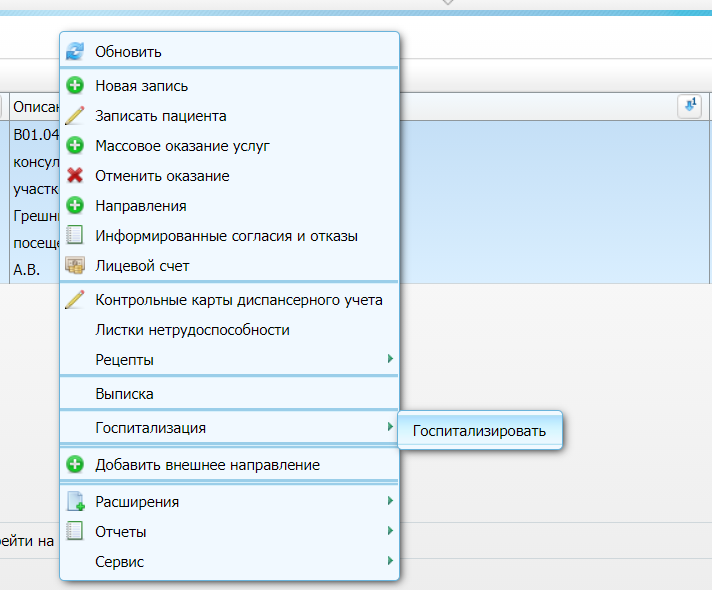 Вносим необходимые данные, затем нажимаем «Применить», появляется кнопка «Подписанные документы» 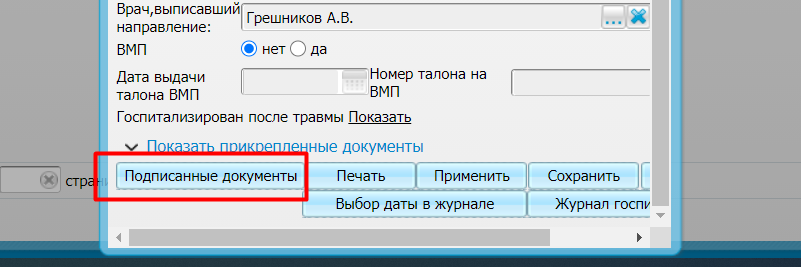 Нажимаем на единственную кнопку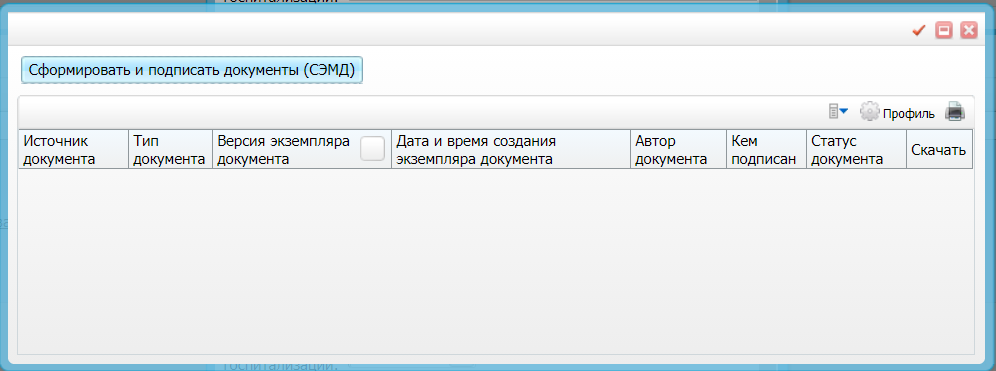 Подписываем ЭЦП врача, выбирая нужный сертификат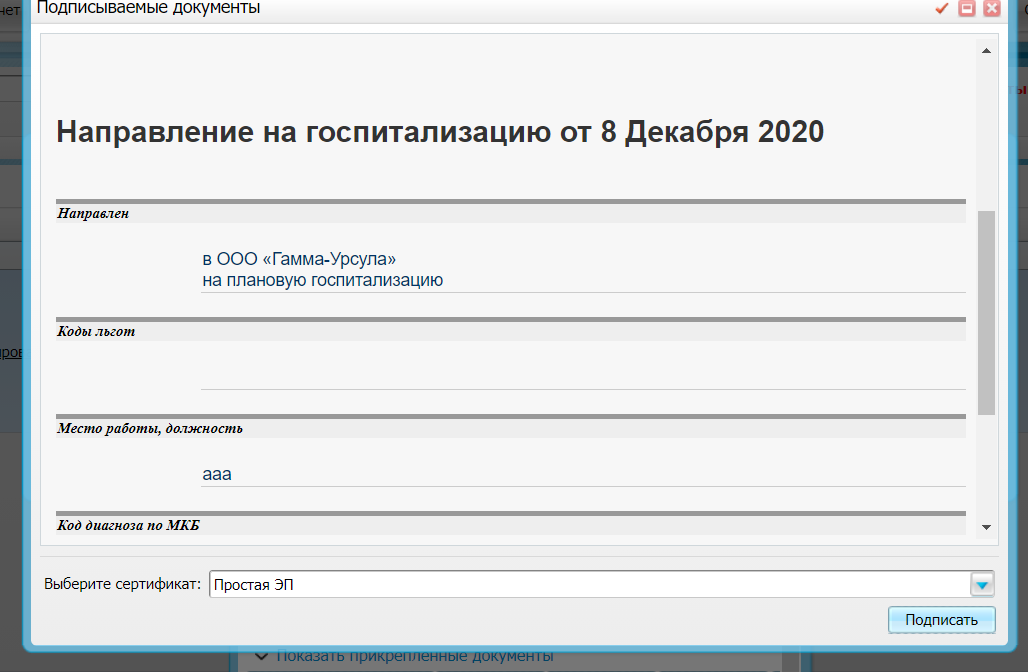 После этого появляется документ и мы можем передать его в ИЭМК, нажав ПКМ
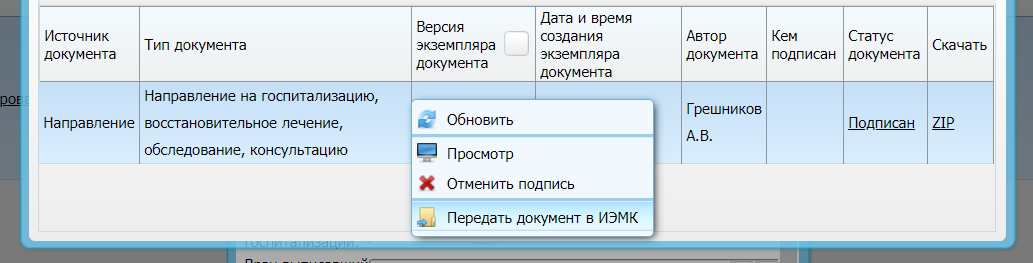 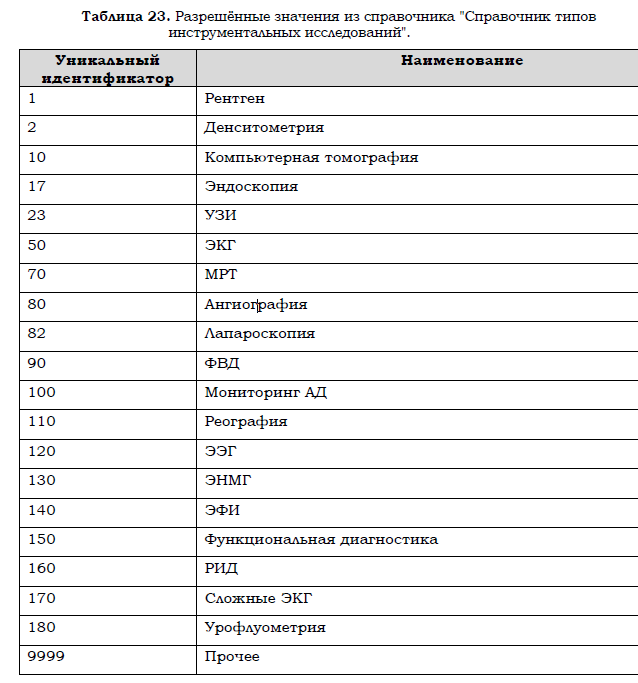 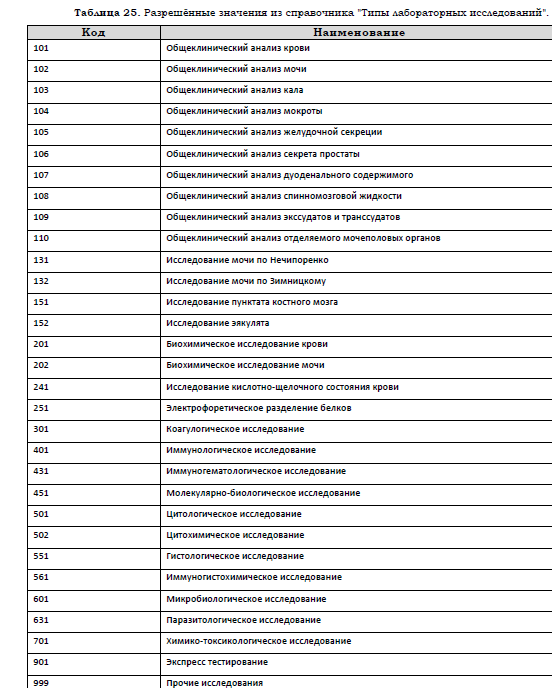 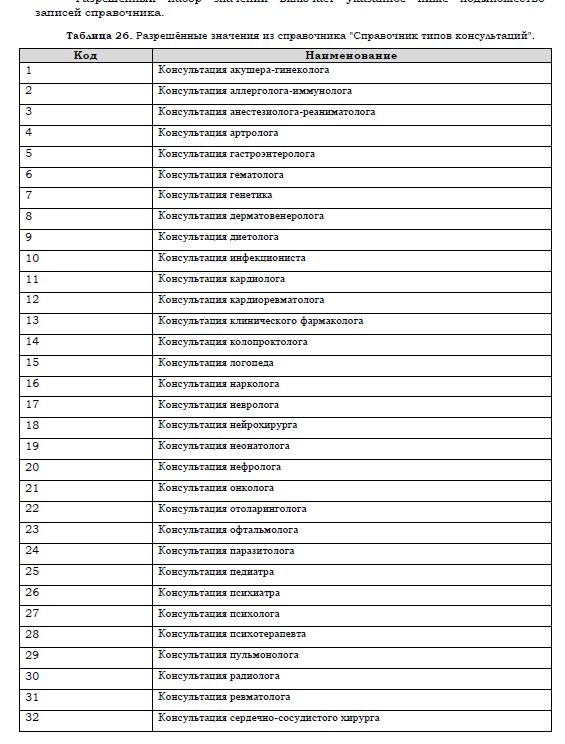 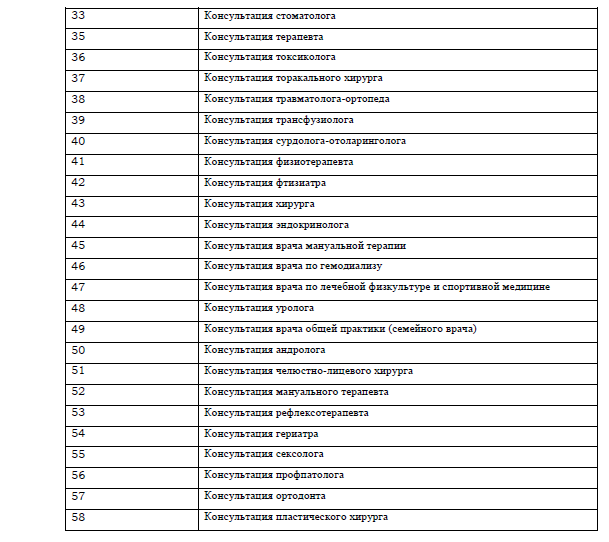 